Katowice, 20.12.2012Wobec kryzysu władzy regionalnejPolityczna koalicja PO, RAŚ, PSL sprawująca władzę w Województwie Śląskim, ponosi pełną polityczną odpowiedzialność za doprowadzenie poprzez nieudolne, niekompetentne  działania i pozbawione elementarnej odpowiedzialności  decyzje personalne – do bezprzykładnego chaosu w transporcie publicznym .Chaos i bałagan w transporcie kolejowym na Śląsku, wykreowany  Zarząd Województwa Śląskiego spowodował, iż codziennie dziesiątki tysięcy mieszkańców regionu ponosi dotkliwe skutki działań i nieudolnych decyzji władz samorządowych z Marszałkiem Adamem Matusiewiczem na czele.Pycha i arogancja władzy Województwa Śląskiego, w forsowaniu  przejęcia przez Koleje Śląskie całości przewozów  od grudnia bieżącego roku bez wystarczającego taboru, zaplecza technicznego i personelu, spowoduje dodatkowe dotkliwe skutki dla budżetu województwa w najbliższych latach.Transport kolejowy jest działalnością gospodarczą regulowaną przez państwo. Sytuacja w której Prezes  Urzędu Transportu Kolejowego  udzielił  licencji dla Kolei Śląskich na przejęcie obsługi całości przewozów pasażerskich w województwie, nakazuje zadać podstawowe pytania o spełnianie ustawowych wymogów niezbędnych dla zakresu udzielonej licencji dla Kolei Śląskich. Wzrastające gwałtownie zadłużenie województwa, bałagan
w transporcie kolejowym  w regionie wynikający z nieudolności władzy, plany prywatyzacji służby zdrowia jednostek podległych marszałkowi województwa, kompromitujący bezwład  przebudowy Stadionu Śląskiego w Chorzowie są obiektywnymi przykładami wskazującymi konieczność dokonania politycznych zmian władzy samorządowej Województwa Śląskiego.W imieniu Rady Regionalnej PIS:Poseł Wojciech Szarama- PrzewodniczącyPoseł Grzegorz Tobiszowski- WiceprzewodniczącyPoseł Ewa Malik - WiceprzewodniczącyPoseł Jerzy Polaczek – b. Minister Transportu                                                                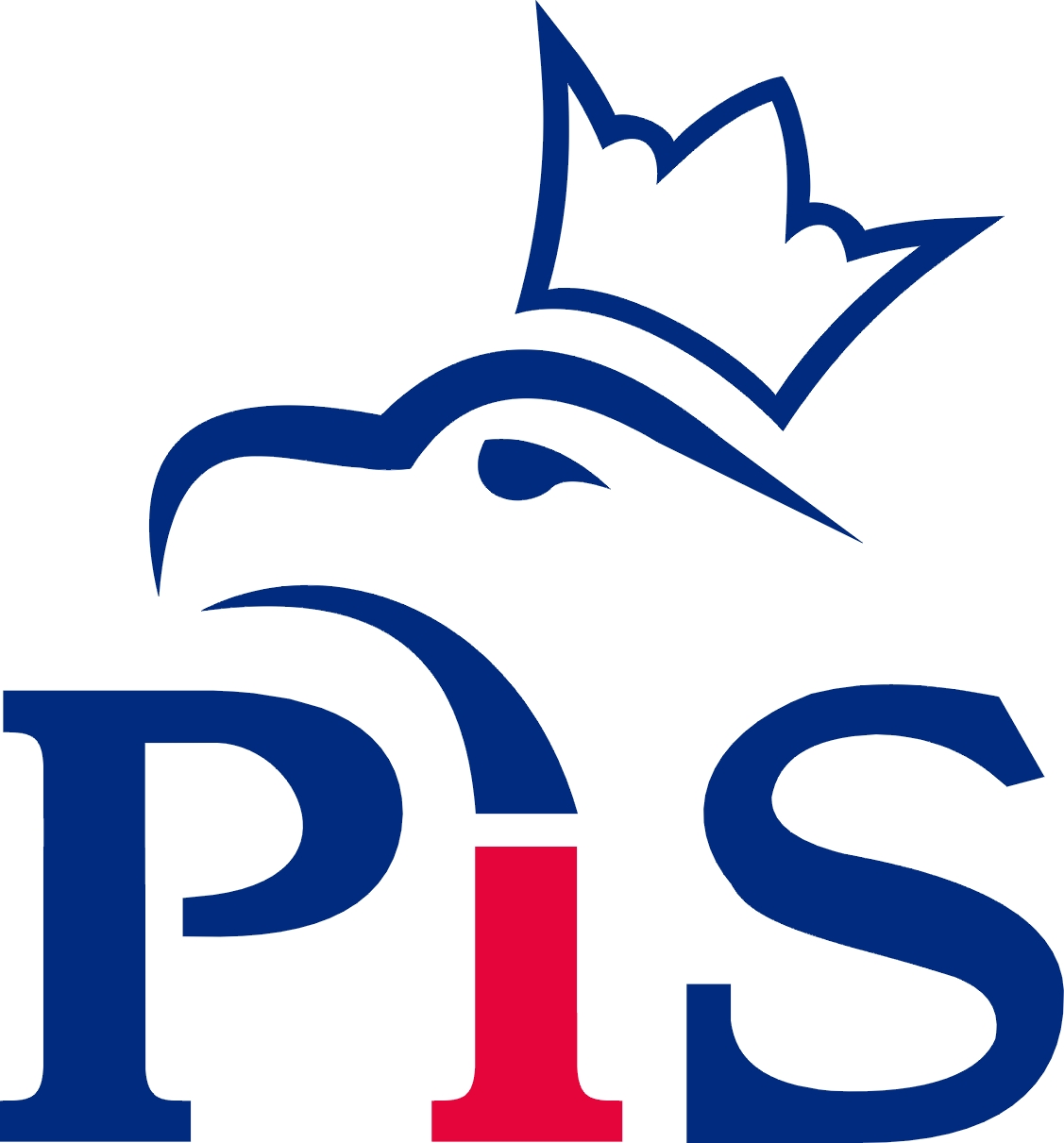 P R A W O    I    S P R A W I E D L I W O Ś ĆR a d a    R e g i o n a l n a    W o j e w ó d z t w a     Ś l ą s k i e go 